S1 Appendix: Discriminant Function Analysis Conducted with Species Means	In the analysis presented in the main text of this analysis, the discriminant function analysis (DFA) conducted to place the three isolated humeri from L-41 referred to Masrasector nananubis in a quantitative comparative context was performed using individual humerus specimens of extant carnivorans to build the comparative sample. Here, we present the same discriminate function analysis, but instead of using individual specimens (IS) for the comparative sample, we use species means (SM). Species Means Materials and Methods	The species means for the analysis were calculated by taking the average of the transformed values (see main Materials and Methods section for transformation details) for each of the 21 measurements used in the IS analysis for each species (Fig 2). The individual hyaenodont specimens remained as individual cases. The average score for each species for each measurement is shown in SM-Table 1. Like the IS analysis, the SM DFA was executed in the statistical package IBM SPSS 22 using the same parameters. The extant carnivoran sample includes 55 species. The discriminate function scores were visualized in PAST 3.04. Species Means Results	The discriminate function scores for the carnivoran species mean sample are shown in SM-Fig 1 and SM-Table 2. In SM-Fig 1 species means and hyaenodont distal humeri are plotted along DF1, which explains 46.1% of the variance in the extant sample, DF2, which explains 28.1% of the variance in the extant sample, and DF3, which explains 21.5% of the variance in the extant sample. Not visualized in SM-Figure 1 is the axis for DF4, which explains 4.3% of the variance in the sample. SM-Table 2 also shows the assigned locomotor group for each species in the sample and predicted group for each species based on the DFA, along with the predicted locomotor category for each hyaenodont humerus in the sample. SM-Table 3 is the structure matrix for the SM analysis with the eigenvalue for each measurement for each DF. SM-Table 4 shows the confusion matrix with the percentage of correctly classified species for the DFA and the accuracy of the analysis using leave-one-out cross-validation analysis. Discussion 	Compared with the individual specimen analysis presented in the main body of this study, the species mean analysis shows the mean values for each species in each locomotor category more closely clustered around the centroid for each locomotor group. This is expected is a variability in size for some of the species included in this analysis. Some of this size variability may reflect sexual dimorphism in a given species. Unfortunately, the sex associated with each of the of the individual humeri measured for this analysis was not recorded. Such sources of variability raise one of the issues with using species means for such a morphometric analysis: in a given population of a species of Carnivora, there may be separate mean sizes associated with males and females or with different populations in different regions of a species’s range. Pooling all variability into a single species means creates a hypothetical species mean that may not reflect the biology of any known specimen of that species. In the main body of this text, we elected to present a DFA based on individual specimens because this method treats each humerus as a separate morphological occurrence and we prefer to predict hyaenodont locomotor behavior based on a directly observable rather than hypothetical comparative sample. 	In the SM DFA the hyaenodont sample falls far outside of the groups defined by the centroids of each locomotor group. This highlights the morphological differences present between hyaenodonts and carnivorans, though there is greater overlap between the hyaenodont sample and the carnivoran sample when the full range of morphological variability in the sample is compared with the fossil sample, as it is in the IS DFA. Despite the differences between the species mean and individual specimen discriminate function scores for some carnivorans and the resulting position of hyaenodonts outside the group convex hulls, the predicted locomotion for all distal humeri referred to Masrasector in this study (DPC 10831, DPC 11670, DPC 15436) is Terrestrial (100% probability) as it was in the individual sample. The predicted locomotor behavior of all other hyaenodonts are also the same in both analyses, except for Hyaenodon horridus and “Pterodon” africanus. Both taxa in the IS DFA are classified as Terrestrial with high probabilities. In the SM DFA both taxa are classified as Scansorial (Hyaenodon horridus, 62.5%; “Pterodon” africanus, 100%) with their secondary classifications as Terrestrial. In the SM DFA, the hyaenodont sample, including the distal humeri referred to Masrasector, occupy a different region of morphospace than many carnivorans, though the IS DFA demonstrates this is an artifact of constraining the variance in the comparative sample and carnivoran and hyaenodont distal humeri do occupy overlapping morphospace when the range of carnivoran morphology is considered as part of the classification analysis. SM-Table 1. Species Means for each measurement before transformationMeasurement abbreviations from Fig 2. Locomotor classification for each species is presented in Table 5. Fig Code corresponds with SM-Fig 1. 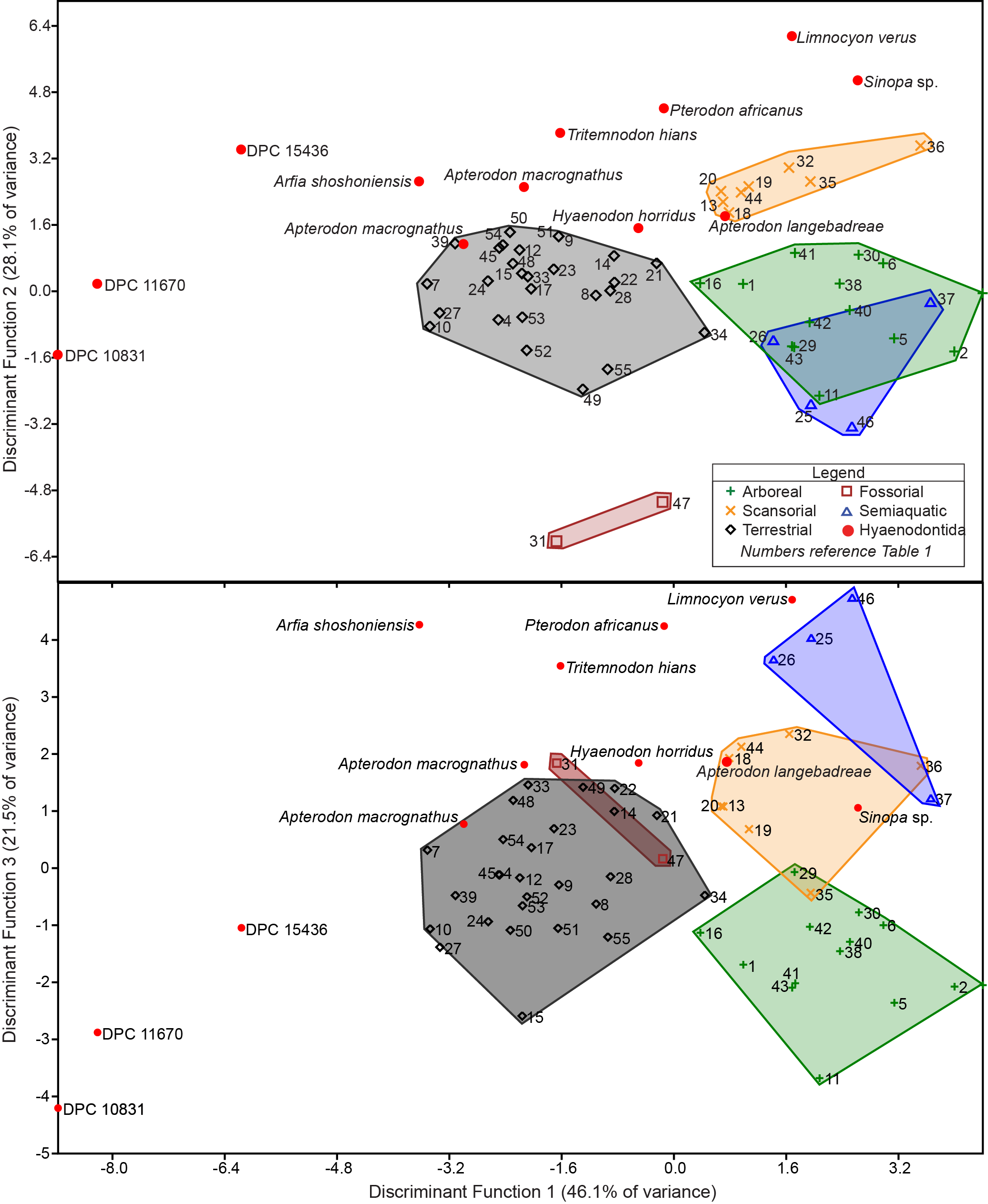 SM-Fig 1. Locomotor categorization of hyaenodontidan humeri on DF1, DF2, and DF3 based on species means. The results of discriminant function analysis for DF1 (explains 46.1% of variance) plotted against DF2 (explains 28.1% of variance) and DF3 (explains 21.5% of variance). The analysis is based on 21 measurements (see Fig 2) collected for 55 carnivoran species and 12 hyaenodont specimens. Numbers correspond to specimen numbers in SM-Table 1. Green plus, Arboreal carnivoran species; Yellow X, Scansorial carnivoran species; Black diamond, Terrestrial carnivoran species; Red squares, Fossorial carnivoran species; Blue triangles, Semiaquatic carnivoran species; Red dots, hyaenodonts with unassigned locomotor behaviors.SM-Table 2. Discriminate Function scores and predicted locomotor groupsA, Arboreal; F, Fossorial; S, Scansorial; Se, Semiaquatic; T, Terrestrial; prob., Probability (%); **, Indicates a misclassified speciesSM-Table 3. Pooled within-group correlations with species meansPooled within-group correlations between humeral measurements and discriminant functions. *, largest correlation with discriminant function. SM-Table 4. Species Mean Confusion Matrix Confusion matrix with species sorted into correct group (taxa sorted into correct group using leave-one-out cross-reference analysis). Parentheses indicate number of species sorted into group in leave-one-out cross-validation analysis.Fig CodeNameAWTWCWMaxATMinATMaxCSCW1Ailurus fulgens15.925.339.099.086.448.195.992Arctictis binturong20.648.7410.179.055.518.935.553Arctogalidia trivirgata14.056.276.686.114.085.424.734Atilax paludinosus10.243.95.2864.835.63.645Bassaricyon gabbii10.584.85.714.43.064.53.096Bassariscus astutus9.113.55.054.763.174.372.497Canis latrans22.7411.119.8416.3210.6613.935.648Canis lupus30.5315.8212.9820.4614.7318.967.639Civettictis civetta18.898.0310.5913.218.0210.216.610Crocuta crocuta38.3520.517.6725.2414.720.311.7511Cryptoprocta ferox16.717.489.088.776.228.315.0712Cynictis penicillata6.952.963.384.53.233.992.2913Eira barbara18.746.5911.6810.456.799.167.2114Eupleres goudotii9.333.995.065.933.674.813.7515Felis pardalis21.149.0711.9212.668.1710.456.4316Felis wiedii12.585.666.928.264.956.524.2517Fossa fossana8.433.454.86.043.994.972.6318Galerella sanguineus5.92.263.43.872.33.091.8819Genetta genetta10.043.326.456.133.734.953.220Genetta maculata9.533.555.755.363.324.383.3621Gulo gulo23.828.7214.9412.99.1513.310.4722Herpestes ichneumon9.924.15.757.675.056.263.0223Hyaena brunnea33.4613.419.9123.2113.1118.1511.8324Hyaena hyaena30.0410.9219.0221.5514.218.411.0725Lontra canadensis15.125.379.666.9657.918.726Lontra longicaudus13.433.839.467.465.847.457.6427Lycaon pictus24.858.9114.7318.0212.7216.289.2228Lynx rufus18710.8811.67.110.086.1529Martes americana7.882.954.994.493.334.3330Martes pennanti11.764.277.366.994.496.4531Meles meles15.775.3410.599.386.499.059.332Melogale moschata7.993.394.554.513.534.243.6833Mephitis mephitis10.564.346.044.753.64.85.6434Mungos mungo7.72.385.244.93.334.093.6635Nandinia binotata12.485.247.055.74.155.454.736Nasua nasua13.945.48.547.944.916.67.0437Neovison vison72.644.073.882.673.652.5838Paguma larvata14.395.668.48.285.396.964.1939Panthera leo53.925.1129.231.6116.728.219.6340Paradoxurus hermaphroditus13.975.458.36.944.56.25.341Poiana richardsoni6.852.714.14.052.473.21.8742Potos flavus14.166.058.055.684.146.095.7343Prionodon linsang9.464.035.135.553.444.713.4244Procyon lotor15.485.519.919.145.977.88.2945Proteles cristatus18.366.2511.8412.678.7611.846.5746Pteronura brasiliensis19.937.6211.989.957.4112.6210.347Suricata suricatta 36.832.654.173.542.613.552.7148Urocyon cinereoargenteus12.483.68.88.8878.114.449Ursus americanus49.919.2330.620.7512.6319.8320.550Ursus arctos66.0629.3836.2629.5516.2124.1826.5551Viverra tangalunga14.625.928.668.395.377.054.6352Viverra zibetha15.55.4310.110.466.568.786.453Viverricula indica9.273.315.716.44.25.043.2954Vulpes macrotis9.13.265.666.734.876.142.955Vulpes vulpes12.224.267.829.486.4788.674.65Apterodon langebadreae27.3311.4415.8914.9610.4712.6911.97Hyaenodon horridus 27.6812.0814.0622.9315.8219.6411.42Limnocyon verus14.945.419.337.985.837.679.63Sinopa sp.14.925.869.3210.697.047.277.38Tritemnodon hians19.068.310.627.257.18.18.34Arfia shoshoniensis10.575.974.0810.247.299.084.41Apterodon macrognathus38.3614.5922.9425.5317.8822.4723.77Apterodon macrognathus34.9512.5922.5816.7213.716.0717.72Pterodon africanus41.0419.1221.4630.2818.7123.0414.51DPC 1083110.595.084.774.694.343.715DPC 116709.224.484.546.436.665.575.66DPC 154369.794.94.794.955.24.954.69Fig CodeNameLatPTMedPTMinPTOFWOFHCDWTDW1Ailurus fulgens7.886.815.056.215.59.419.272Arctictis binturong9.887.655.6210.967.3211.410.493Arctogalidia trivirgata5.454.83.266.72.98.466.744Atilax paludinosus4.684.292.985.964.47.817.365Bassaricyon gabbii4.043.893.624.661.834.624.656Bassariscus astutus4.834.163.284.241.576.315.397Canis latrans11.2413.67.6510.9413.1321.7124.48Canis lupus15.5418.0812.2814.1414.0626.8927.89Civettictis civetta9.669.576.239.086.8812.6314.4510Crocuta crocuta15.9114.2711.0519.921.1723.0828.4211Cryptoprocta ferox8.535.985.779.436.6110.829.4712Cynictis penicillata3.63.472.43.3634.724.9313Eira barbara9.348.675.838.737.1913.911.314Eupleres goudotii5.565.474.084.743.627.327.8515Felis pardalis10.429.986.648.968.6512.9814.3416Felis wiedii5.86.814.165.485.48.468.9217Fossa fossana4.484.813.214.263.5366.8918Galerella sanguineus3.433.482.272.92.974.74.2519Genetta genetta4.925.143.295.174.416.756.5520Genetta maculata4.054.63.194.573.446.46.0121Gulo gulo13.149.377.4212.2311.118.615.0422Herpestes ichneumon5.385.463.516.044.958.47.7923Hyaena brunnea13.3614.649.7418.4218.4221.921.0724Hyaena hyaena13.6114.469.6214.061922.9523.4425Lontra canadensis7.876.575.459.845.3511.229.426Lontra longicaudus7.156.74.948.56.3511.579.3827Lycaon pictus12.913.169.1613.3317.6419.4922.7128Lynx rufus9.638.75.959.9411.7812.8113.5929Martes americana4.423.292.995.24.46.045.0930Martes pennanti6.264.934.345.68.98.137.2631Meles meles7.966.155.2610.9110.2812.712.5432Melogale moschata4.734.493.515.454.235.484.6233Mephitis mephitis4.685.163.786.934.646.617.2134Mungos mungo3.613.592.634.443.925.215.3335Nandinia binotata6.335.773.966.195.526.956.4936Nasua nasua6.567.084.727.3778.938.8737Neovison vison3.923.462.84.013.465.494.2338Paguma larvata7.236.544.717.556.569.71939Panthera leo23.5824.3714.8628.231.5735.3939.5740Paradoxurus hermaphroditus6.495.434.37.397.328.428.2441Poiana richardsoni3.573.272.413.232.644.084.2742Potos flavus6.215.724.387.96.168.248.1643Prionodon linsang4.513.342.976.023.225.826.1244Procyon lotor9.29.326.18.4510.9410.7910.7645Proteles cristatus8.568.856.68.5716.0813.714.2946Pteronura brasiliensis10.9111.847.7713.2410.9215.0213.947Suricata suricatta 33.212.912.384.563.974.694.848Urocyon cinereoargenteus7.658.575.336.428.369.910.5149Ursus americanus16.8417.712.1120.7227.9528.5227.7450Ursus arctos21.6417.5213.6532.3934.6832.6738.3151Viverra tangalunga6.67.584.856.616.18.339.5852Viverra zibetha8.026.395.458.737.611.112.4253Viverricula indica4.684.013.45.525.867.217.4154Vulpes macrotis5.456.214.584.785.787.428.2655Vulpes vulpes7.937.945.876.18.5610.4411.5Apterodon langebadreae11.5115.178.9518.9813.315.8118.16Hyaenodon horridus 15.5118.4112.718.3317.0520.8921.78Limnocyon verus8.9110.227.619.8511.8111.0510.19Sinopa sp.7.979.755.678.857.629.3510.03Tritemnodon hians9.1711.777.7512.0810.2111.6411.49Arfia shoshoniensis8.319.16.856.86.0810.7410.76Apterodon macrognathus20.2824.4814.520.2313.1823.7729.4Apterodon macrognathus16.1916.0110.1219.3811.5222.1724.89Pterodon africanus22.2331.4618.627.3717.5826.8630.1DPC 108313.913.82.35.842.834.996.91DPC 116703.954.933.55.473.136.116.06DPC 154364.615.473.435.552.815.516.54Fig CodeNameMinDTMEWLEWLELMELPTWMEA1Ailurus fulgens6.386.677.623.367.267.43156.632Arctictis binturong7.076.889.764.386.5610.12159.693Arctogalidia trivirgata4.544.266.652.915.346.7160.684Atilax paludinosus5.045.177.992.674.46.1161.145Bassaricyon gabbii3.764.034.462.033.44.11155.296Bassariscus astutus3.813.246.521.593.14.68158.217Canis latrans12.813.0613.223.867.611.54160.818Canis lupus17.4814.716.455.499.9912.92161.629Civettictis civetta8.5712.2110.762.276.369.24153.0110Crocuta crocuta17.8828.3121.483.897.6417.95146.9711Cryptoprocta ferox7.066.487.271.987.239.19145.7612Cynictis penicillata3.113.883.981.63.244.24148.3713Eira barbara8.077.6113.762.817.8610.6136.7714Eupleres goudotii4.955.055.941.815.414.94143.5315Felis pardalis9.139.5612.664.947.3610.73145.3416Felis wiedii5.746.147.12.485.986.36151.3717Fossa fossana4.554.744.941.963.744.4213718Galerella sanguineus2.823.324.221.542.783.42147.4119Genetta genetta4.064.4251.584.25.0513920Genetta maculata3.694.45.251.924.394.98140.9621Gulo gulo10.6510.716.965.310.1712.11126.422Herpestes ichneumon5.4868.523.164.085.91140.2823Hyaena brunnea15.391412.644.742.0817.7611524Hyaena hyaena15.3511.3415.037.672.813.4143.525Lontra canadensis6.976.519.25.48.038.97147.8726Lontra longicaudus7.215.628.854.118.867.65145.5527Lycaon pictus14.787.999.131.872.0410.98160.4828Lynx rufus8.48.617.141.847.369.68130.8329Martes americana43.393.150.693.513.95140.730Martes pennanti54.814.780.846.446.18142.931Meles meles99.196.832.469.2110.45142.932Melogale moschata3.633.773.291.054.964.85142.7933Mephitis mephitis4.573.7452.145.066.23154.2834Mungos mungo3.423.513.020.753.884.49161.9935Nandinia binotata4.44.985.11.375.966.21157.6336Nasua nasua5.366.136.261.649.726.7151.4337Neovison vison3.243.023.330.793.724.08147.7638Paguma larvata6.045.645.311.2557.31147.539Panthera leo22.2617.2218.473.877.1829.68119.0940Paradoxurus hermaphroditus5.395.715.031.626.766.55153.6541Poiana richardsoni2.563.222.170.662.793.58152.5142Potos flavus5.014.524.211.346.37.57164.1143Prionodon linsang3.894.143.350.924.114.75136.4744Procyon lotor7.365.985.021.327.548.1156.3545Proteles cristatus9.376.4761.581.158.71150.5346Pteronura brasiliensis9.798.75.951.7711.6413.1161.547Suricata suricatta 33.513.672.920.893.33.92163.0848Urocyon cinereoargenteus7.14.94.161.511.666.5169.7249Ursus americanus18.3824.0215.37621.627.31135.4550Ursus arctos20.4528.6316.38423.632.21117.4451Viverra tangalunga5.895.874.521.84.26.81142.3452Viverra zibetha7.38.645.631.666.98.59130.2553Viverricula indica5.014.242.90.673.654.94123.8154Vulpes macrotis5.62.532.620.670.784.87158.8955Vulpes vulpes7.683.153.211.131.486.29167.23Apterodon langebadreae10.8313.0610.484.1116.2616.18165.75Hyaenodon horridus 15.815.269.332.5211.5916.62145.26Limnocyon verus6.355.255.362.38.228.54167.31Sinopa sp.6.755.823.240.937.137.14165.71Tritemnodon hians8.286.334.81.568.5711.19164.13Arfia shoshoniensis7.626.953.620.731.98.24141.12Apterodon macrognathus16.2115.028.692.9220.1126.18161.19Apterodon macrognathus12.5414.938.843.4218.6221.99159.02Pterodon africanus20.224.213.043.747.8723.11162.8DPC 108314.223.292.242.383.786.94159.23DPC 116705.363.232.51.642.816.42163.61DPC 154364.623.512.630.953.965.23161.48Fig CodeNamesAssigned groupPredicted groupProb.2nd group2nd prob.DF1DF2DF3DF41Ailurus fulgensAA98.6T1.40.9880.179-1.6911.0642Arctictis binturongAA100.0Se0.03.998-1.450-2.0750.4033Arctogalidia trivirgataAA100.0S0.04.401-0.046-2.0501.7484Atilax paludinosusTT100.0A0.0-2.498-0.684-0.110-0.6915Bassaricyon gabbiiAA100.0T0.03.140-1.134-2.3581.1246Bassariscus astutusAA99.6S0.42.9840.676-0.9990.5627Canis latransTT100.0S0.0-3.5130.1840.3181.0768Canis lupusTT99.8A0.2-1.109-0.095-0.6261.6689Civettictis civettaTT99.7S0.3-1.6391.326-0.290-0.49810Crocuta crocuta TT100.0F0.0-3.474-0.846-1.063-1.29511Cryptoprocta feroxAA100.0T0.02.075-2.517-3.679-0.13212Cynictis penicillataTT100.0S0.0-2.1961.000-0.1671.39813Eira barbaraSS99.8T0.10.7042.1561.080-1.10514Eupleres goudotiiTT90.9S9.1-0.8500.8570.997-0.63515Felis pardalisTT100.0A0.0-2.1620.433-2.589-0.98016Felis wiediiAA71.5T26.00.3770.196-1.130-1.25117Fossa fossanaTT100.0S0.0-2.0310.0650.3630.29918Galerella sanguineusSS99.9T0.10.7881.9001.929-0.72319Genetta genettaSS99.9T0.01.0692.5280.684-0.68020Genetta maculataSS99.7T0.30.6742.4131.0860.08521Gulo guloTT94.4S5.0-0.2430.6780.9261.60722Herpestes ichneumonTT97.4S2.5-0.8440.2161.400-0.19823Hyaena brunneaTT99.9S0.1-1.7090.5350.6950.62724Hyaena hyaenaTT100.0A0.0-2.6460.250-0.9351.12425Lontra canadensisSeSe100.0A0.01.956-2.7154.0392.60126Lontra longicaudusSeSe100.0S0.01.420-1.1743.6610.30627Lycaon pictusTT100.0A0.0-3.334-0.518-1.3830.14828Lynx rufusTT99.6A0.3-0.9040.016-0.147-0.32329Martes americanaAA99.3Se0.31.718-1.346-0.068-0.51830Martes pennantiAA95.0S5.02.6350.881-0.774-0.51931Meles melesFF100.0Se0.0-1.670-6.0271.842-1.41532Melogale moschataSS100.0Se0.01.6432.9822.352-0.19333Mephitis mephitisTT99.8S0.2-2.0780.3571.461-1.43934Mungos mungoTA**73.2T26.00.439-0.994-0.474-1.86035Nandinia binotataSS98.4A1.61.9482.647-0.431-0.71536Nasua nasuaSS100.0A0.03.5173.5121.794-0.59737Neovison visonSeA**53.3Se35.73.660-0.2521.230-0.27638Paguma larvataAA99.9S0.12.3650.186-1.454-0.75239Panthera leoTT100.0S0.0-3.1141.154-0.4761.29240Paradoxurus hermaphroditusAA100.0S0.02.507-0.453-1.290-1.25641Poiana richardsoniAA99.7S0.21.7280.924-2.0160.09142Potos flavusAA99.9T0.01.936-0.747-1.027-0.09843Prionodon linsangAA100.0T0.01.685-1.327-2.0940.85044Procyon lotorSS100.0T0.00.9602.3862.128-2.25145Proteles cristatusTT100.0S0.0-2.4841.047-0.1151.18546Pteronura brasiliensisSeSe100.0F0.02.540-3.2564.7421.84447Suricata suricattaFF100.0T0.0-0.159-5.0800.164-2.90648Urocyon cinereoargenteusTT99.9S0.1-2.2910.6711.191-0.39349Ursus americanusTT73.0F26.8-1.295-2.3601.421-0.87250Ursus arctosTT100.0S0.0-2.3321.427-1.0850.36151Viverra tangalungaTT99.6S0.4-1.6522.035-1.051-0.23052Viverra zibethaTT100.0A0.0-2.094-1.420-0.4991.03653Viverricula indicaTT100.0A0.0-2.157-0.621-0.656-0.75154Vulpes macrotisTT100.0S0.0-2.4341.1200.5051.56755Vulpes vulpesTT97.0A3.0-0.941-1.876-1.2051.48556Apterodon macrognathus?T98.9S1.1-2.1332.5151.8132.66157Apterodon macrognathus?T100.0S0.0-2.9951.1390.7732.08358Arfia shoshoniensis ?T100.0S0.0-3.6282.6504.2665.35659Hyaenodon horridus?S62.5T37.5-0.5031.5241.8440.62460DPC 10831?T100.0F0.0-8.776-1.530-4.203-0.38361DPC 11670?T100.0F0.0-8.2130.181-2.878-0.01862DPC 15436?T100.0S0.0-6.1633.419-1.0450.46663Limnocyon verus?S100.0Se0.01.6846.1534.704-1.01264Pterodon africanus?S100.0T0.0-0.1404.4124.242-0.81665Sinopa sp.?S100.0A0.02.6225.0871.058-1.96866Tritemnodon hians?S99.9T0.1-1.6173.8193.545-1.92472Apterodon langebadrae?S100.0T0.00.751.8081.847-2.165 MeasurementDF1 (46.1%)DF2 (28.1%)DF3 (21.5%)DF4 (4.3%)TDW-.444*-0.016-0.1050.233MEL.339*-0.0410.189-0.327MaxAT-.308*0.157-0.2350.169MinDT-.290*-0.1590.0030.184MinAT-.252*0.052-0.1240.199OFH-.202*-0.0070.044-0.109MEA.109*-0.084-0.034-0.045CW.071*0.003-0.059-0.059MedPT-0.086.241*0.1000.130OFW0.115-.230*0.043-0.059PTW0.076-.113*0.047-0.037LEW0.038.086*0.0150.021AW0.1040.056-.390*0.142TW0.0300.053-.378*0.142SCW0.089-0.107.274*-0.092MaxC-0.221-0.057-0.096.427*CDW-0.138-0.0410.088.313*MEW-0.119-0.040-0.030-.249*LEL0.050-0.0230.081.221*LatPT0.1160.088-0.082.147*MinPT0.0440.054-0.011.140*Observed group (Total)ArborealFossorialScansorialSemiaquaticTerrestrial% CorrectArboreal (14)14 (10)0 (0)0 (2)0 (0)0 (2)100 (71.4)Fossorial (2)0 (0)2 (2)0 (0)0 (0)0 (0)100 (100)Scansorial (8)0 (1)0 (0)8 (6)0 (0)0 (1)100 (75)Semiaquatic (4)1 (1)0 (1)0 (0)3 (2)0 (0)75 (50)Terrestrial (27)1 (2)0 (2)0 (3)0 (1)26 (19)96.2 (70.4)Total96.4 (70.9)